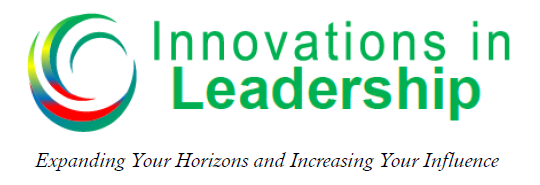 Michael V. Newman – Podcast – Episode 005Eleven Questions For Successful TransitionsWhen a person is promoted or hired to a new position or they leave an organization to transition to another organization in a new leadership position there are often assumptions that are made by you and the people who hired you. Are you ready for the transition?  These eleven questions will help you get off to a good start in your new role.Things to Know Leading In a New Position Eleven Questions For A Great StartWhat is the ___________ plan from the organization?  Is there a formal plan or is in informal?How do you set ___________ priorities?Time: There are always going to be competing commitments in your work.  Projects:  What are the things you are required to do that no one else can or should do?  People: You need to invest time into getting to know your team and those who support you.
What is the vision?  Do you know the vision and the mission of the organization?How does your work ___________ to the vision? How do you align to the vision?What are the ___________ of your daily responsibilities?Is there a method reporting to daily or weekly or monthly?Is your supervisor a hands-on leader who needs to know?Is your supervisor a set direction and you determine the how?What is the ___________ meeting schedule?  Organization wide meetings Meetings with supervisorMeetings with your teamMeetings with other departmentsWhere is the bathroom and other ________ _______of information that I will need?LunchBirthdaysHolidays  What is the ___________of the workday responsibilities?  Volunteer committeesCommunity-based organizationsWhat are the ___________of reports and which ones have fixed deadlines? Is there a standard for presentations?What are the deadlines for materials to be submitted?What is the time format for presentations to board or committees? Who supports me from an ___________ point of view?Is the administrative support share with others?How do we balance workload?What are the priorities individually and shared?What do you ___________ of me?  Do you want scheduled meetings or are drop-ins OK?Do you want emails or phone calls or in person updates on issues?How much of the details do you want to know?What can I expect of you?How will you ___________ with me?What is your method of follow-up that you want from me?What will we cover in our meetings?What is it that you expect that I only do and that I do not delegate to someone else?Application:With the six things to know about your success section, list your level of awareness on a scale of 1 to 5.  List those areas you rated low and develop a plan to address these by asking yourself, “How can I gain additional insight into these areas?” 



Invest time into answering the eleven questions for a great start. For those areas that you are not able to answer in enough detail to give you a level of comfort in your new role, find a positive person in the organization that can assist you in moving towards a greater understanding. 


As you look at the relationship with your supervisor or who you report to, develop a method to assure that you are meeting their needs in relationship to the role you serve. Based on their expectations of you develop your own plan on how you will manage the demands on your time and balance the need to communicate and get the work done.Resources:How Successful People Think - by John C. MaxwellHow to Lead When Your Boss Can’t (or Won’t) - by John C. MaxwellAnswers: responsible, relationships, test, actually, will not, okay, on-boarding, your, align, expectations, weekly, key pieces, outside, due dates, administrative, expect, communicateSix Things to Know for Your SuccessAwarenessKnow that you will be ___________for things you know very little or nothing about.Know that you will need to build ___________ with your staff.Know that people will ___________you. They will bring to you things that others have told them know about already.Know that how you perceive things when you start may not be how they ___________ are.Know that you expect yourself to know and that you ___________ have the answers.Know that it is ___________ not to know.